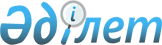 Об утверждении Положения о государственном учреждении "Управление образования Туркестанской области"Постановление акимата Туркестанской области от 31 июля 2023 года № 147
      В соответствии со статьей 27 Закона Республики Казахстан "О местном государственном управлении и самоуправлении в Республике Казахстан" и постановлением Правительства Республики Казахстан от 1 сентября 2021 года № 590 "О некоторых вопросах организации деятельности государственных органов и их структурных подразделений", акимат Туркестанской области ПОСТАНОВЛЯЕТ:
      1. Утвердить Положение о государственном учреждении "Управление образования Туркестанской области" согласно приложению к настоящему постановлению.
      2. Государственному учреждению "Управление образования Туркестанской области" в установленном законодательством Республики Казахстан порядке обеспечить:
      1) государственную регистрацию вышеуказанного Положения в органах юстиции;
      2) в течение пяти рабочих дней со дня подписания настоящего постановления направление его копии в электронном виде на казахском и русском языках в филиал республиканского государственного предприятия на праве хозяйственного ведения "Институт законодательства и правовой информации Республики Казахстан" Министерства юстиции Республики Казахстан по Туркестанской области для официального опубликования и включения в Эталонный контрольный банк нормативных правовых актов Республики Казахстан;
      3) размещение настоящего постановления на интернет-ресурсе акимата Туркестанской области после его официального опубликования.
      3. Контроль за исполнением настоящего постановления возложить на курирующего заместителя акима Туркестанской области.
      4. Настоящее постановление вводится в действие со дня его первого официального опубликования. Положение о государственном учреждении "Управление образования Туркестанской области" 1. Общие положения
      1. Государственное учреждение "Управление образования Туркестанской области" (далее - Управление) является государственным органом Республики Казахстан, осуществляющим государственную политику в сфере образования в пределах в своей компетенции.
      2. Управление ведомств не имеет.
      3. Управление осуществляет свою деятельность в соответствии с Конституцией и законами Республики Казахстан, актами Президента и Правительства Республики Казахстан, иными нормативными правовыми актами, а также настоящим Положением.
      4. Управление является юридическим лицом в организационно-правовой форме государственного учреждения, имеет печати с изображением Государственного Герба Республики Казахстан и штампы со своим наименованием на казахском и русском языках, бланки установленного образца, счета в органах казначейства в соответствии с законодательством Республики Казахстан.
      5. Управление вступает в гражданско-правовые отношения от собственного имени.
      6. Управление имеет право выступать стороной гражданско-правовых отношений от имени государства, если оно уполномочено на это в соответствии с законодательством Республики Казахстан.
      7. Управление по вопросам своей компетенции в установленном законодательством порядке принимает решения, оформляемые приказами руководителя Управления и другими актами, предусмотренными законодательством Республики Казахстан.
      8. Структура и лимит штатной численности Управления утверждаются в соответствии с действующим законодательством Республики Казахстан.
      9. Местонахождение юридического лица: Республика Казахстан, Туркестанская область, город Туркестан, микрорайон Жаңа қала, улица 32, здание 20, почтовый индекс 161200.
      10. Учредителем Управления является акимат Туркестанской области.
      11. Настоящее Положение является учредительным документом Управления.
      12. Финансирование деятельности Управления осуществляется из республиканского и местного бюджета в соответствии с законодательством Республики Казахстан.
      13. Управлению запрещается вступать в договорные отношения с субъектами предпринимательства на предмет выполнения обязанностей, являющихся полномочиями Управления.
      Если Управлению законодательными актами предоставлено право осуществлять приносящую доходы деятельность, то полученные доходы направляются в государственный бюджет, если иное не установлено законодательством Республики Казахстан. 2. Задачи и полномочия государственного органа
      14. Задачи:
      1) реализация государственной политики в области образования на территории Туркестанской области;
      2) формирование единой государственной политики в области образования, создание необходимых условий для получения образования и повышение их конкурентоспособности;
      3) обеспечение доступности образования всех уровней для населения с учетом интеллектуального развития, психофизиологических и индивидуальных особенностей каждого лица;
      4) стимулирование образованности личности и развитие одаренности;
      5) непрерывность процесса образования, обеспечивающего преемственность его уровней;
      6) демократический характер управления образованием, прозрачность деятельности системы образования;
      7) иные задачи, возложенные законодательством Республики Казахстан.
      15. Полномочия: 
      1) права:
      в рамках своей компетенции вносить предложения акиму области по формированию единой государственной политики в области образования, созданию необходимых условий для получения образования;
      в установленном порядке взаимодействие с государственными органами, иными организациями в целях получения информации, сведений от соответствующих государственных органов, организаций, предприятий для выполнения функций Управления;
      подписывать соглашения, иные правовые акты по вопросам своей компетенции;
      быть ответчиком либо истцом в судебных органах по вопросам, относящимся к компетенции Управления;
      иные права, предусмотренные законодательством Республики Казахстан.
      2) обязанности:
      соблюдать нормы действующего законодательства Республики Казахстан;
      качественно и своевременно исполнять акты и поручения Президента, Правительства Республики Казахстан и иных центральных исполнительных органов, а также акима и акимата области;
      в пределах своей компетенции принятие мер по противодействию коррупции;
      иные обязанности, возложенные законодательством Республики Казахстан.
      16. Функции:
      1) обеспечение предоставление в государственных организациях образования начального, основного среднего и общего среднего образования, включая вечернюю (сменную) форму обучения, и общего среднего образования, предоставляемого через организации интернатного типа;
      2) обеспечение функционирование опорных школ (ресурсных центров);
      3) обеспечение предоставление технического и профессионального, послесреднего образования;
      4) обеспечение обучение лиц (детей) с особыми образовательными потребностями, создание им специальных условий для получения образования в организациях образования, доступности зданий, сооружений и помещений организаций образования в соответствии с государственными строительными нормами и стандартами с учетом принципов универсального дизайна и (или) разумного приспособления;
      5) обеспечение обучение одаренных детей в специализированных организациях образования;
      6) организация учета детей дошкольного и школьного возраста, их обучение до получения ими среднего образования;
      7) обеспечение размещение государственного образовательного заказа на дошкольное воспитание и обучение;
      8) организация заказа и обеспечение организаций образования, реализующих общеобразовательные учебные программы основного среднего, общего среднего образования и образовательные программы технического и профессионального, послесреднего образования, бланками документов государственного образца об образовании и осуществляет контроль за их использованием;
      9) внесение предложений в акимат области о создании, реорганизации и ликвидации в установленном законодательством Республики Казахстан порядке государственных организаций образования, реализующие общеобразовательные учебные программы дошкольного воспитания и обучения, начального, основного среднего и общего среднего образования и дополнительные образовательные программы для детей, за исключением государственных организаций образования, реализующих специализированные общеобразовательные и специальные учебные программы, а также по согласованию с уполномоченным органом в области образования государственных организаций образования, реализующие образовательные программы технического и профессионального, послесреднего образования, специализированные общеобразовательные и специальные учебные программы, детско-юношеские спортивные школы;
      10) внесение предложений в акимат области по утверждению государственного образовательного заказа на дошкольное воспитание и обучение, размер родительской платы;
      11) внесение предложений в акимат области по утверждению государственного образовательного заказа на подготовку кадров с высшим и послевузовским образованием;
      12) внесение предложений в акимат области по размещению государственного образовательного заказа на подготовку кадров с техническим и профессиональным, послесредним, высшим и послевузовским образованием с учетом предложений региональных палат предпринимателей и заинтересованных организаций;
      13) внесение предложений в акимат области по утверждению государственного образовательного заказа на среднее образование в государственных организациях образования;
      14) внесение предложений в акимат области по утверждению государственного образовательного заказа на подготовку кадров с техническим и профессиональным, послесредним образованием;
      15) внесение предложений в акимат области по утверждению государственного образовательного заказа на дополнительное образование детей в пределах объемов бюджетных средств, утвержденных в местных бюджетах на соответствующий финансовый год;
      16) внесение предложений в акимат области по утверждению и размещению государственного образовательного заказа на специальную психолого-педагогическую поддержку детей с ограниченными возможностями в пределах объемов бюджетных средств, утвержденных в местных бюджетах на соответствующий финансовый год;
      17) организация участие обучающихся в едином национальном тестировании;
      18) осуществление материально-технического обеспечения государственных организаций образования, реализующих образовательные программы технического и профессионального, послесреднего образования, а также специализированные общеобразовательные и специальные учебные программы (за исключением организаций образования в исправительных учреждениях уголовно-исполнительной системы);
      19) поддержка и оказание содействие в материально-техническом обеспечении государственных организаций образования, реализующих общеобразовательные учебные программы начального, основного среднего и общего среднего образования (за исключением организаций образования в исправительных учреждениях уголовно-исполнительной системы);
      20) направление средств на оказание финансовой и материальной помощи обучающимся и воспитанникам государственных организаций образования областного и районного (города областного значения) масштабов из семей, имеющих право на получение государственной адресной социальной помощи, а также из семей, не получающих государственную адресную социальную помощь, в которых среднедушевой доход ниже величины прожиточного минимума, и детям-сиротам, детям, оставшимся без попечения родителей, проживающим в семьях, детям из семей, требующих экстренной помощи в результате чрезвычайных ситуаций, и иным категориям обучающихся и воспитанников, определяемым коллегиальным органом управления организации образования, в размере не менее двух процентов от бюджетных средств, выделяемых на текущее содержание общеобразовательных школ и на размещение государственного образовательного заказа на среднее образование в государственных предприятиях на праве хозяйственного ведения;
      21) ежегодно до 1 августа обеспечение приобретение и доставку учебников и учебно-методических комплексов на бумажных и электронных носителях для организаций образования, реализующих образовательные программы технического и профессионального образования, а также специализированные общеобразовательные и специальные учебные программы на основе государственного заказа;
      22) ежегодно до 1 августа организация приобретение и доставку учебников и учебно-методических комплексов организациям образования, расположенным в районах (городах областного значения), реализующим общеобразовательные учебные программы предшкольной подготовки, организациям среднего образования в объеме, прогнозируемом органами образования на учебный год;
      23) обеспечение обучение лиц (детей) с особыми образовательными потребностями, создание им специальных условий для получения образования в организациях образования, доступности зданий, сооружений и помещений организаций образования в соответствии с государственными строительными нормами и стандартами с учетом принципов универсального дизайна и (или) разумного приспособления;
      24) организация в порядке, установленном законодательством Республики Казахстан, медицинское обслуживание обучающихся и воспитанников организаций образования, в том числе расположенных в районах (городах областного значения), за исключением дошкольных организаций и организаций среднего образования, не относящихся к интернатным организациям;
      25) обеспечение дошкольного воспитание и обучение, в том числе организует в порядке, установленном законодательством Республики Казахстан, медицинское обслуживание в организациях дошкольного воспитания и обучения в районах городов, городах областного и районного значения, поселках, селах, сельских округах;
      26) обеспечение дополнительного образование детей, осуществляемое на областном и районном (города областного значения) уровнях;
      27) организация переподготовки кадров и повышение квалификации работников государственных организаций образования, финансируемых за счет бюджетных средств;
      28) обеспечение обследование психического здоровья детей и подростков и оказание психолого-медико-педагогической консультативной помощи;
      29) обеспечение реабилитации и социальную адаптацию детей и подростков с проблемами в развитии; 
      30) осуществление в установленном порядке государственного обеспечения детей-сирот, детей, оставшихся без попечения родителей;
      31) оказания организациям дошкольного воспитания и обучения, в том числе расположенным в районах (городах областного значения), и семьям необходимую методическую и консультативную помощь;
      32) организация бесплатного и льготного питание отдельных категорий обучающихся и воспитанников в порядке, предусмотренном законодательством Республики Казахстан;
      33) содействие трудоустройства лиц, окончивших на основе государственного образовательного заказа организации образования, реализующие образовательные программы технического и профессионального, послесреднего, высшего и послевузовского образования;
      34) ежегодно до 15 апреля представление в уполномоченные органы в области образования и здравоохранения заявки о потребности в кадрах в сельской местности с последующим трудоустройством согласно представленным заявкам;
      35) внесение предложений в маслихат о льготном проезде обучающихся на общественном транспорте (кроме такси);
      36) осуществление образовательного мониторинга;
      37) ежегодно в установленные сроки обеспечение сбора данных статистических наблюдений в объектах информатизации уполномоченного органа в области образования;
      38) обеспечение функционирование центров адаптации несовершеннолетних и центров поддержки детей, находящихся в трудной жизненной ситуации;
      39) обеспечение условия лицам, содержащимся в центрах адаптации несовершеннолетних и центрах поддержки детей, находящихся в трудной жизненной ситуации;
      40) оказание содействие попечительским советам;
      41) организация и осуществление кадрового обеспечения государственных организаций образования;
      42) выплата победителям конкурса – государственным организациям среднего образования грант "Лучшая организация среднего образования";
      43) выдача разрешения на обучение в форме экстерната в организациях основного среднего, общего среднего образования, организациях образования, реализующих специализированные и специальные общеобразовательные учебные программы, а также образовательные программы технического и профессионального, послесреднего образования по специальностям культуры и искусства, физической культуры и спорта;
      44) обеспечение материально-технической базы методических кабинетов;
      45) разработка и внесение в акимат области по утверждению типовых правил внутреннего распорядка организации образования;
      46) обеспечение организация подготовки квалифицированных рабочих кадров и специалистов среднего звена по дуальному обучению;
      47) выплата победителям конкурса – государственным организациям технического и профессионального, послесреднего образования грант "Лучшая организация технического и профессионального, послесреднего образования";
      48) обеспечение методического руководства психологической службой в организациях образования, в том числе расположенных в районах (городах областного значения);
      49) организация бесплатного подвоза обучающихся до ближайшей школы и обратно в случае отсутствия школы в соответствующем поселке, селе, сельском округе;
      50) проведение ротации первых руководителей государственных организаций образования в соответствии с правилами проведения ротации первых руководителей государственных организаций образования;
      51) назначение на должности и освобождение от должностей первых руководителей органов отдела образования районов, городов областного значения по согласованию с уполномоченным органом в области образования;
      52) осуществление иных полномочий, возлагаемых законодательством Республики Казахстан. 3. Статус, полномочия первого руководителя государственного органа
      17. Руководство Управления осуществляется первым руководителем, который несет персональную ответственность за выполнение возложенных на Управление задач и осуществление им своих полномочий.
      18. Первый руководитель Управления назначается на должность и освобождается в соответствии с законодательством Республики Казахстан.
      19. Первый руководитель Управления имеет заместителей, которые назначаются на должности и освобождаются от должностей в соответствии с законодательством Республики Казахстан.
      20. Полномочия первого руководителя Управления:
      1) организует и руководит деятельностью Управления;
      2) несет персональную ответственность за выполнение возложенных на Управление задач и функций, поручений акима и акимата области, курирующего заместителя акима области;
      3) назначает на должности и освобождает от должностей работников Управления, а также руководителей организаций, находящихся в ведении Управления в соответствии с законодательством Республики Казахстан;
      4) определяет обязанности и полномочия работников Управления, руководителей организаций, находящихся в ведении Управления в соответствии с законодательством Республики Казахстан;
      5) без доверенности действует от имени Управления;
      6) представляет интересы Управления в государственных органах, иных организациях;
      7) заключает договоры;
      8) выдает доверенности;
      9) открывает банковские счета;
      10) издает в пределах своей компетенции приказы и дает указания, обязательные для исполнения всеми работниками Управления и руководителей организаций, находящихся в ведении Управления;
      11) применяет меры поощрения и налагает дисциплинарные взыскания на работников Управления, руководителей организаций, находящихся в его ведении, в порядке, установленном законодательством Республики Казахстан;
      12) руководитель Управления несет персональную ответственность за финансово-хозяйственную деятельность и сохранность имущества Управления;
      13) принимает меры по усилению противодействия явлениям коррупции и несет персональную ответственность за нарушения антикоррупционного законодательства.
      Исполнение полномочий первого руководителя Управления в период его отсутствия осуществляется лицом, его замещающим в соответствии с действующим законодательством.
      21. Первый руководитель определяет полномочия своих заместителей в соответствии с действующим законодательством. 4. Имущество государственного органа
      22. Управление может иметь на праве оперативного управления обособленное имущество в случаях, предусмотренных законодательством.
      Имущество Управления формируется за счет имущества, переданного ему собственником, а также имущества (включая денежные доходы), приобретенного в результате собственной деятельности и иных источников, не запрещенных законодательством Республики Казахстан.
      23. Имущество, закрепленное за Управлением, относится к коммунальной собственности области.
      24. Управление не вправе самостоятельно отчуждать или иным способом распоряжаться закрепленным за ним имуществом и имуществом, приобретенным за счет средств, выданных ему по плану финансирования, если иное не установлено законодательством.  5. Реорганизация и ликвидация государственного органа
      25. Реорганизация и ликвидация Управления и подведомственных организаций осуществляются в соответствии с законодательством Республики Казахстан.
      Организации, находящиеся в ведении Управления:
      1) государственное учреждение "Отдел образования города Туркестан" управления образования Туркестанской области;
      2) государственное учреждение "Отдел образования города Кентау" управления образования Туркестанской области;
      3) государственное учреждение "Отдел образования города Арыс" управления образования Туркестанской области;
      4) государственное учреждение "Отдел образования района Сауран" управления образования Туркестанской области;
      5) государственное учреждение "Отдел образования Сайрамского района" управления образования Туркестанской области;
      6) государственное учреждение "Отдел образования Тюлькубасского района" управления образования Туркестанской области;
      7) государственное учреждение "Отдел образования Толебийского района" управления образования Туркестанской области;
      8) государственное учреждение "Отдел образования Казыгуртского района" управления образования Туркестанской области;
      9) государственное учреждение "Отдел образования Сарыагашского района" управления образования Туркестанской области;
      10) государственное учреждение "Отдел образования Келесского района" управления образования Туркестанской области;
      11) государственное учреждение "Отдел образования Шардаринского района" управления образования Туркестанской области;
      12) государственное учреждение "Отдел образования Жетысайского района" управления образования Туркестанской области;
      13) государственное учреждение "Отдел образования Мактааральского района" управления образования Туркестанской области;
      14) государственное учреждение "Отдел образования района Байдибек" управления образования Туркестанской области;
      15) государственное учреждение "Отдел образования Ордабасинского района" управления образования Туркестанской области;
      16) государственное учреждение "Отдел образования Отрарского района" управления образования Туркестанской области;
      17) государственное учреждение "Отдел образования Созакского района" управления образования Туркестанской области;
      18) коммунальное государственное учреждение "Специализированная школа-интернат "Дарын" Казыгуртского района" управления образования Туркестанской области;
      19) коммунальное государственное учреждение "Специализированная школа-интернат Толебийского района" управления образования Туркестанской области;
      20) коммунальное государственное учреждение "Специализированная школа-интернат "Дарын" управления образования Туркестанской области;
      21) коммунальное государственное учреждение "Специализированная школа-интернат "Дарын" Жетысайского района" управления образования Туркестанской области;
      22) коммунальное государственное учреждение "Туркестанская специализированная школа-интернат имени Нуртаса Ондасынова" управления образования Туркестанской области;
      23) коммунальное государственное учреждение "Специализированная школа-интернат № 3 имени Маулена Калмырзы" управления образования Туркестанской области;
      24) коммунальное государственное учреждение "Специализированная школа-интернат № 4 Сарыагашского района" управления образования Туркестанской области;
      25) коммунальное государственное учреждение "Специализированная физико-математическая школа-интернат № 5 имени Жамбыла Каппарова" управления образования Туркестанской области;
      26) коммунальное государственное учреждение "Специализированная школа-интернат № 12 с обучением на трех языках имени Маржан Тасовой" управления образования Туркестанской области;
      27) коммунальное государственное учреждение "Специализированная школа-интернат с обучением на трех языках Тюлькубасского района" управления образования Туркестанской области;
      28) коммунальное государственное учреждение "Лицей-интернат Білім-инновация" управления образования Туркестанской области;
      29) коммунальное государственное учреждение "Специализированная школа-интернат "Өнер" имени Батырбека Отепа" управления образования Туркестанской области;
      30) коммунальное государственное учреждение "Лицей-интернат "Білім-инновация" для мальчиков имени Абая" управления образования Туркестанской области;
      31) коммунальное государственное учреждение "Специальная школа-интернат №5" управления образования Туркестанской области;
      32) коммунальное государственное учреждение "Специальная школа-интернат №4" управления образования Туркестанской области;
      33) коммунальное государственное учреждение "Специальная школа-интернат №3" управления образования Туркестанской области;
      34) коммунальное государственное учреждение "Специальная школа-интернат №7" управления образования Туркестанской области;
      35) коммунальное государственное учреждение "Специальный комплекс "Детский сад-школа-интернат" №1 управления образования Туркестанской области;
      36) коммунальное государственное учреждение "Специальная школа-интернат №2" управления образования Туркестанской области;
      37) коммунальное государственное учреждение "Специальная школа-интернат №11 санаторного типа" управления образования Туркестанской области;
      38) коммунальное государственное учреждение "Специальный комплекс "Детский сад-начальная школа-интернат" №6" управления образования Туркестанской области;
      39) государственное коммунальное казенное предприятие "Колледж № 1" управления образования Туркестанской области;
      40) государственное коммунальное казенное предприятие "Туркестанский индустриально-строительный колледж" управления образования Туркестанской области;
      41) государственное коммунальное казенное предприятие "Колледж № 7" управления образования Туркестанской области;
      42) государственное коммунальное казенное предприятие "Колледж № 8" управления образования Туркестанской области;
      43) государственное коммунальное казенное предприятие "Туркестанский многопрофильно-технический колледж" управления образования Туркестанской области;
      44) государственное коммунальное казенное предприятие "Колледж № 11" управления образования Туркестанской области;
      45) государственное коммунальное казенное предприятие "Колледж № 12" управления образования Туркестанской области;
      46) государственное коммунальное казенное предприятие "Колледж № 13" управления образования Туркестанской области;
      47) государственное коммунальное казенное предприятие "Колледж № 14" управления образования Туркестанской области;
      48) государственное коммунальное казенное предприятие "Колледж № 15" управления образования Туркестанской области;
      49) государственное коммунальное казенное предприятие "Колледж № 16" управления образования Туркестанской области;
      50) государственное коммунальное казенное предприятие "Колледж № 17" управления образования Туркестанской области;
      51) государственное коммунальное казенное предприятие "Колледж № 18" управления образования Туркестанской области;
      52) государственное коммунальное казенное предприятие "Колледж № 19" управления образования Туркестанской области;
      53) государственное коммунальное казенное предприятие "Колледж № 20 имени Дауренбека Курманбека" управления образования Туркестанской области;
      54) государственное коммунальное казенное предприятие "Многопрофильный индустриально-технический колледж" управления образования Туркестанской области;
      55) государственное коммунальное казенное предприятие "Многопрофильный колледж профессионального обучения" управления образования Туркестанской области;
      56) государственное коммунальное казенное предприятие "Аграрно-технический колледж имени Д. Конаева" управления образования Туркестанской области;
      57) государственное коммунальное казенное предприятие "Туркестанский высший многопрофильный, ремесленный колледж" управления образования Туркестанской области;
      58) государственное коммунальное казенное предприятие "Туркестанский высший аграрный колледж" управления образования Туркестанской области;
      59) государственное коммунальное казенное предприятие "Высший Капланбекский аграрно-технический колледж" управления образования Туркестанской области;
      60) государственное коммунальное казенное предприятие "Жетысайский гуманитарно-технический колледж имени Гани Муратбаева" управления образования Туркестанской области;
      61) государственное коммунальное казенное предприятие "Тюлькубасский колледж агробизнеса и туризма" управления образования Туркестанской области;
      62) государственное коммунальное казенное предприятие "Махтааральский аграрный колледж" управления образования Туркестанской области;
      63) государственное коммунальное казенное предприятие "Кентауский многопрофильный колледж" управления образования Туркестанской области;
      64) коммунальное государственное учреждение "Центр развития образования" управления образования Туркестанской области;
      65) государственное коммунальное казенное предприятие "Областной центр развития дополнительного образования" управления образования Туркестанской области;
      66) коммунальное государственное учреждение "Областная станция юных туристов" управления образования Туркестанской области;
      67) коммунальное государственное учреждение "Областной центр по выявлению и поддержке одаренных детей" управления образования Туркестанской области;
      68) государственное коммунальное учреждение "Областной дом юношества" управления образования Туркестанской области;
      69) государственное коммунальное учреждение "Центр поддержки детей, находящихся в трудной жизненной ситуации Туркестанской области" управления образования Туркестанской области;
      70) государственное коммунальное учреждение "Детская деревня семейного типа имени Т. Тажибаева" управления образования Туркестанской области;
      71) государственное коммунальное учреждение "Детская деревня семейного типа Толеби" управления образования Туркестанской области
      72) коммунальное государственное учреждение "Психолого-педагогический коррекционный кабинет города Жетысай" управления образования Туркестанской области;
      73) коммунальное государственное учреждение "Психолого-педагогический коррекционный кабинет" Мактааральского района" управления образования Туркестанской области;
      74) коммунальное государственное учреждение "Психолого-педагогический коррекционный кабинет" Отрарского района" управления образования Туркестанской области;
      75) коммунальное государственное учреждение "Психолого-педагогический коррекционный кабинет" города Арысь" управления образования Туркестанской области;
      76) коммунальное государственное учреждение "Психолого-педагогический коррекционный кабинет" Толебийского района" управления образования Туркестанской области;
      77) коммунальное государственное учреждение "Психолого-педагогический коррекционный кабинет" Созакского района" управления образования Туркестанской области;
      78) коммунальное государственное учреждение "Психолого-педагогический коррекционный кабинет" Тюлькубасского района" управления образования Туркестанской области;
      79) коммунальное государственное учреждение "Психолого-педагогический коррекционный кабинет" Сайрамского района" управления образования Туркестанской области;
      80) коммунальное государственное учреждение "Психолого-педагогический коррекционный кабинет" Сарыагашского района" управления образования Туркестанской области;
      81) коммунальное государственное учреждение "Психолого-педагогический коррекционный кабинет" Байдибекского района" управления образования Туркестанской области;
      82) коммунальное государственное учреждение "Психолого-педагогический коррекционный кабинет" города Кентау" управления образования Туркестанской области;
      83) коммунальное государственное учреждение "Психолого-педагогический коррекционный кабинет" города Туркестан" управления образования Туркестанской области;
      84) коммунальное государственное учреждение "Психолого-педагогический коррекционный кабинет" Ордабасинского района" управления образования Туркестанской области;
      85) коммунальное государственное учреждение "Психолого-педагогический коррекционный кабинет Шардаринского района" управления образования Туркестанской области;
      86) коммунальное государственное учреждение "Психолого-педагогический коррекционный кабинет" Казыгуртского района" управления образования Туркестанской области;
      87) коммунальное государственное учреждение "Психолого-педагогический коррекционный кабинет" Келесского района" управления образования Туркестанской области;
      88) коммунальное государственное учреждение "Психолого-педагогический коррекционный кабинет" № 1 Сайрамского района" управления образования Туркестанской области;
      89) коммунальное государственное учреждение "Психолого-медико-педагогическая консультация № 1" управления образования Туркестанской области;
      90) коммунальное государственное учреждение "Психолого-медико-педагогическая консультация № 2" управления образования Туркестанской области;
      91) коммунальное государственное учреждение "Психолого-медико-педагогическая консультация № 3" управления образования Туркестанской области;
      92) коммунальное государственное учреждение "Психолого-медико-педагогическая консультация № 4" управления образования Туркестанской области;
      93) коммунальное государственное учреждение "Психолого-медико-педагогическая консультация № 5" управления образования Туркестанской области;
      94) коммунальное государственное учреждение "Психолого-медико-педагогическая консультация № 6" управления образования Туркестанской области;
      95) коммунальное государственное учреждение "Психолого-медико-педагогическая консультация Туркестанской области" управления образования Туркестанской области;
      96) коммунальное государственное учреждение "Психолого-медико-педагогическая консультация № 7" управления образования Туркестанской области;
      97) коммунальное государственное учреждение "Психолого-медико-педагогическая консультация № 8" управления образования Туркестанской области;
      98) коммунальное государственное учреждение "Психолого-медико-педагогическая консультация № 6" управления образования Туркестанской области.
      Сноска. Пункт 25 - в редакции постановление акимата Туркестанской области от 18.01.2024 № 10 (вводится в действие со дня его первого официального опубликования).


					© 2012. РГП на ПХВ «Институт законодательства и правовой информации Республики Казахстан» Министерства юстиции Республики Казахстан
				
      Аким области

Д. Сатыбалды
Приложение к постановлению
акимата Туркестанской области
от 31 июля 2023 года № 147